SMLOUVA O NÁJMU MOVITÉ VĚCI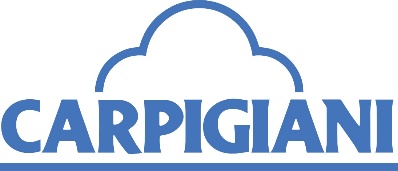 uzavřená podle § 2201 a násl. zákona č. 89/2012 Sb., občanský zákoník, ve znění pozdějších předpisů (dále jen „občanský zákoník“)Smluvní strany:Obchodní jméno:	AGL s.r.o.Sídlo:			Na Chobotě 125/2b, 163 00 Praha - ŘepyZastoupený:		Antonínem Gründlem, jednatelemObchodní rejstřík:	Městský soud v Praze, oddíl C, vložka 168510Bank. spojení:		RaiffeisenbankČíslo účtu:		7202135060/5500IČO:			24718076DIČ:			CZ24718076 (dále jen „pronajímatel“) aObchodní jméno:	Sportovní zařízení města PříbramSídlo:			Legionářů 378, Příbram VII, 261 01Zastoupený:		Mgr. Janem SlabouObchodní rejstřík:	Pr 1062 vedená u Městského soudu v PrazeBank. spojení:	ČSOB, a.s.	Číslo účtu:	309 485 085/0300	IČO:		712 179 75	DIČ:		CZ 712 179 75	  	(dále jen „nájemce“) pronajímatel a nájemce dále také společně jako „smluvní strany“ a každý samostatně jako „smluvní strana“ uzavírají níže uvedeného dne, měsíce a roku tuto:smlouvu o nájmu movité věciI.Předmět smlouvyPředmětem této smlouvy je přenechání předmětu nájmu pronajímatelem nájemci, aby jej nájemce užíval a platil za to pronajímateli nájemné.Pronajímatel tímto prohlašuje, že má ve svém výlučném vlastnictví nezuživatelnou věc – výrobník točené zmrzliny zn. CARPIGIANI Super tre b p EVO chlazený vodou, výrobní číslo IC 185498, rok výroby 2022 nový, (dále jen „předmět nájmu“).Pronajímatel i nájemce souhlasně prohlašují, že je předmět nájmu na základě shora uvedené specifikace dostatečně určitě a srozumitelně popsán, aby nemohl být zaměněn s jinou věcí.Pronajímatel se zavazuje přenechat nájemci užívání předmětu nájmu podle této smlouvy za účelem obvyklým, ke kterému je předmět nájmu určen – výroba točené zmrzliny. Nájemce tímto potvrzuje, že mu předmět nájmu byl pronajímatelem předán při podpisu této smlouvy spolu se všemi potřebnými doklady a příslušenstvím a současně s tím byl vyhotoven mezi smluvními stranami předávací protokol, který je nedílnou součástí této smlouvy a tvoří přílohu č.1. Technická dokumentace předmětu nájmu s návodem na použití, která je její nedílnou součástí této smlouvy, je obsažena v příloze č. 2 této smlouvy.Pronajímatel touto smlouvou a za podmínek v ní uvedených přenechává předmět nájmu nájemci do nájmu, nájemce touto smlouvou a za podmínek v ní uvedených předmět nájmu od pronajímatele do nájmu přijímá.Smluvní strany potvrzují, že si předmět nájmu před jejím předáním prohlédly a že je věc přenechána nájemci ve stavu způsobilém k užívání, tj. na předmětu nájmu nejsou žádné nedostatky. Nájemce prohlašuje, že k okamžiku podpisu smlouvy byla pronajímatelem provedena i instalace předmětu nájmu a předmět nájmu je tak k okamžiku podpisu smlouvy plně funkční a připravený k užití dle sjednaného účelu.Pronajímatel přenechává předmět nájmu ve stavu způsobilém k užívání k takovému účelu, jak je specifikováno v článku I. této smlouvy, a to se všemi součástmi a příslušenstvím, jak vyplývá z přílohy č. 1 a č. 2 této smlouvy, a v tomto stavu jej bude nájemce udržovat po dobu trvání této smlouvy.Podpisem této smlouvy nájemce potvrzuje převzetí předmětu nájmu, a to včetně návodu a související dokumentace dle přílohy č. 2 této smlouvy.II.Trvání nájmu, nájemnéDoba trvání nájmu se sjednává na dobu určitou od data podpisu této smlouvy do 30.09.2023Nájemné za předmět nájmu je stanoveno dohodu smluvní stran a činí 110.000 Kč + DPH za celou sjednanou dobu nájmu. Nájemné je splatné k datu splatnosti faktury, kterou nájemce od pronajímatele obdržel při podpisu této smlouvy, nebo následně po instalaci stroje, nejpozději však do 7 dnů a to na bankovní účet pronajímatele uvedený v záhlaví této smlouvy.Smluvní strany činí nesporným, že výše nájemného byla ujednána na základě podmínky, že nájemce bude po celou dobu trvání nájmu odebírat od pronajímatele jako výhradního distributora směsi pro výrobu točené zmrzliny, a to za cenu dle aktuálního ceníku pronajímatele včetně platné sazby DPH. S platným ceníkem byl nájemce seznámen před podpisem této smlouvy. Náklady na provoz předmětu nájmu tj. obvyklé náklady spojené s věcí, jako je její pravidelné čištění 1x za 2 dny a údržba ve stavu způsobilém ke smluvenému užívání, nese bez dalšího nájemce. Náklady na údržbu předmětu nájmu nad rámec provozních nákladů, specifikovaných v předchozí větě, což představuje udržování ve stavu způsobilém řádného užívání za účelem uvedeným v této smlouvě, jakož i plnění případných daňových a poplatkových povinností z titulu provozovatele či uživatele předmětu nájmu, nese pronajímatel. Strany této smlouvy si sjednávají pro případ prodlení nájemce s úhradou nájemného dle této smlouvy, povinnost nájemce zaplatit pronajímateli smluvní pokutu ve výši 0,05 % z dlužné částky za každý den prodlení. Pro případ, že by prodlení nájemce s úhradou nájmu či jeho části trvalo více jak 7 kalendářních dnů, sjednávají si smluvní strany právo pronajímatele předmět nájmu z provozovny nájemce obratem po předchozí písemné domluvě odvézt. Pokud se nájemce dostane do prodlení s hrazením účelně vynaložených nákladů na provoz předmětu nájmu, je nájemce povinen uhradit pronajímateli smluvní pokutu ve výši 0,05 % z dlužné částky za každý den prodlení.Smluvní pokuta je splatná do 10 dnů poté, co bude písemná výzva jedné strany v tomto směru druhé straně doručena. Povinností zaplatit smluvní pokutu dle této smlouvy není dotčeno právo na náhradu škody, a to ani co do výše, v níž případně náhrada škody smluvní pokutu přesáhne.Povinnost zaplatit smluvní pokutu dle této smlouvy trvá i po ukončení této smlouvy. III.Další ujednání v souvislosti s nájmemNájemce je povinen předmět nájmu chránit před poškozením, ztrátou nebo zničením. Po dobu nájmu odpovídá nájemce za veškerá poškození předmětu nájmu (i mechanická) příp. za poškození způsobená neodbornou manipulací nájemce či třetích osob a dále odpovídá za jeho ztrátu či zničení a je povinen uhradit pronajímateli škodu ve výši písemně odsouhlasené oběma smluvními stranami, a to rovněž i v případě, kdy nebude předmět nájmu užíván v souladu s návodem nebo technickými podmínkami výrobce a dojde k poškození nebo zničení.S ohledem na shora uvedené nájemce není oprávněn přenechat předmět nájmu do podnájmu třetím osobám, nájemce je povinen zacházet s předmětem nájmu pouze tak, jak je uvedeno v návodu, který obdržel při převzetí předmětu nájmu a dále je nájemce povinen zajistit, aby předmět nájmu obsluhoval pouze předem řádně vyškolený personál. Nájemce prohlašuje, že byl seznámen s pravidly pro zacházení s předmětem nájmu a v souladu s nimi bude předmět nájmu užívat. Nájemce je povinen zajistit, aby každý, kdo bude Předmět nájmu užívat, byl seznámen s návodem k jeho použití a související dokumentací a řídil se jím.V případě prokázaného poškození předmětu nájmu jeho nesprávným užíváním, je nájemce povinen uhradit pronajímateli vzniklou škodu, a to do 10-ti dnů od obdržení výzvy pronajímatele, jejímž obsahem bude popis vzniklé škody a její vyčíslení.Nájemce je povinen zdržet se jakýchkoliv oprav či úprav na předmětu nájmu. Nájemci se výslovně zakazuje měnit či přepojovat přívodní kabel a jakýmkoliv způsobem manipulovat s vidlicí, či převážet předmět nájmu z níže uvedené adresy, kde bude předmět nájmu dle dohody smluvních stran umístěn. Nájemce dále není oprávněn bez předchozí dohody s pronajímatelem měnit umístění předmětu nájmu v jeho provozovně. Předmět nájmu bude umístěn v prostorách provozovny nájemce na adrese SeZam Bistra Nový rybník. Změna umístění předmětu nájmu je možná pouze po předchozí písemné dohodě s pronajímatelem.Jakoukoliv poruchu či poškození na předmětu nájmu je nájemce povinen bez prodlení ohlásit pronajímateli na tel. čísle: +420 608 889 575.Pronajímatel má dále právo provádět pravidelnou kontrolu stavu předmětu nájmu, zda je ze strany nájemce udržován ve stavu způsobilém ke smluvenému užívání a zda jej obsluhuje dostatečně proškolený personál. Pronajímatel je oprávněn vykonávat kontrolu v rozsahu nezbytně nutném pro splnění jejího účelu a v době, která nenarušuje užívání předmětu nájmu nájemcem. V případě zcizení předmětu nájmu je nájemce povinen uhradit hodnotu předmětu nájmu, a to ve lhůtě 3 měsíců ode dne, kdy mu za tímto účelem bude doručena výzva pronajímatele Smluvní strany činí nesporným, že hodnota nájmu činí ke dni podpisu této smlouvy 430.000 Kč bez DPH, přičemž tuto částku se nájemce zavazuje pronajímateli uhradit v případě jeho zcizení. Pokud by pronajímatel obdržel v této souvislosti plnění ze strany pojišťovny, je nájemce povinen uhradit pronajímateli rozdíl mezi takto určenou hodnotou stroje a plněním, které pronajímatel od pojišťovny obdržel. Ke dni ukončení nájmu, či ke dni, který si smluvní strany sjednají, je nájemce povinen předmět nájmu předat pronajímateli ve stavu, v jakém jej převzal s přihlédnutím k běžnému opotřebení tj. zcela kompletní a vyčištění tak, aby byl možný je odvoz.Pro případ prodlení nájemce s vrácením předmětu nájmu sjednávají si smluvní strany smluvní pokutu ve výši 5.000,- Kč za každý, byť i započatý, den prodlení.V případě nahlášení poruchy předmětu nájmu je pronajímatel povinen zajistit jeho servis, a to do 3 pracovních dnů od nahlášení jeho poruchy ze strany nájemce. V případě zájmu nájemce o odkup předmětu nájmu po skončení doby nájmu, je pronajímatel povinen nájemce upřednostnit před ostatními zájemci a předmět nájmu nájemci prodat za smluvenou cenu poníženou o zaplacené nájemné.IV. Prohlášení pronajímatelePronajímatel odpovídá za vady předmětu nájmu zjevné, skryté i právní, které předmět nájmu vykazuje v době jeho odevzdání nájemci, byť se projeví později. Pokud se předmět nájmu po uzavření této smlouvy ukáže nezpůsobilý k obvyklému užívání dle této smlouvy, má nájemce právo požadovat po pronajímateli odstranění vad tomu bránících, nebo předmět nájmu pronajímateli vrátit a žádat po něm odevzdání jiné věci, kvalitativně a funkčně shodné či zaměnitelné s předmětem nájmu, k užívání za podmínek sjednaných touto smlouvou.Pronajímatel prohlašuje, že je výlučným vlastníkem předmětu nájmu, že na něm neváznou žádná práva třetích osob, a že není dána žádná překážka, která by mu bránila s předmětem nájmu podle této smlouvy nakládat. Prohlašuje dále, že předmět nájmu nemá žádné vady, které by bránily jeho řádnému užívání a že je předmět nájmu k obvyklému užívání způsobilý. V.Ukončení smlouvyTato smlouva může ukončena následujícím způsobem:uplynutím doby;výpovědí jedné ze smluvních stran;odstoupením od smlouvy;zánikem předmětu nájmu;dohodou smluvních stran.Smlouva končí uplynutím doby, na kterou byla sjednána. Pronajímatel může ukončit tuto smlouvu písemnou výpovědí doručenou nájemci v případě, že nájemce je více jak 14 dní v prodlení s úhradou zboží – směsí pro výrobu točené zmrzliny, které mu pronajímatel za tímto účelem dodal. Výpovědní doba činí 1 měsíc a začíná běžet prvního dne následujícího kalendářního měsíce po doručení písemné výpovědi. V případě, že by nájemce poštovní zásilku nevyzvedl, považuje se za den doručení 10. den uložení poštovní zásilky na poště.  Od této smlouvy může kterákoli strana odstoupit, pokud dojde k podstatnému porušení smluvních povinností druhou smluvní stranou. Účinky odstoupení od této smlouvy nastanou dnem, kdy bude písemné odstoupení strany odstupující druhé straně doručeno.Za podstatné porušení smluvních povinností se považuje na straně nájemce porušení i jen některé jednotlivé povinnosti, uvedené v této smlouvě, zejména pak povinnosti uvedené v čl. III. této smlouvy. Za podstatné porušení smluvních povinností se na straně pronajímatele považuje, ukáže-li se nepravdivé některé prohlášení pronajímatele, uvedené v čl. IV. smlouvy.Smluvní strany se dohodly, že účinky odstoupení nastávají dnem doručení, a že smluvní strany nejsou povinny vracet si vzájemná poskytnutá plnění před doručením odstoupení (účinky odstoupení nastávají dle dohody stran ex tunc). V případě, že by jedna ze smluvních stran poštovní zásilku nevyzvedla, považuje se za den doručení 10. den uložení poštovní zásilky na poště.  Po doručení odstoupení od smlouvy je nájemce povinen vrátit předmět nájmu pronajímateli i se všemi doklady a příslušenstvím bez zbytečného odkladu.VI.Závěrečná ustanoveníZměny této smlouvy lze činit pouze po dohodě obou stran písemnou formou. Tato smlouva, jakož i práva a povinnosti vzniklé na základě této smlouvy nebo v souvislosti s ní, se řídí zákonem č. 89/2012 Sb. ve znění pozdějších předpisů, občanský zákoník a ostatními právními předpisy České republiky.Práva a povinnosti strany vyplývající z této smlouvy může smluvní strana postoupit na třetí osobu pouze s předchozím písemným souhlasem druhé smluvní strany.Jsou-li, nebo stanou-li se, některá ustanovení této smlouvy zcela nebo zčásti neplatnými, nebo pokud by v této smlouvě některá ustanovení chyběla, není tím dotčena platnost ostatních ustanovení. Namísto neplatného nebo chybějícího ustanovení sjednají smluvní strany takové platné ustanovení, které odpovídá smyslu a účelu neplatného nebo chybějícího ustanovení. V případě, že se některé ustanovení smlouvy ukáže být zdánlivým (nicotný právní akt), posoudí se vliv této vady na ostatní ustanovení této smlouvy dle ustanovení § 576 občanského zákoníku. Smluvní strany souhlasí, že v takovém případě zahájí neprodleně jednání za účelem změny takového ustanovení tak, aby se stalo platným, zákonným a vynutitelným a zároveň v nejvyšší možné míře zachovávalo původní záměr stran ohledně ustanovení upravujícího danou otázku.Tato smlouva je uzavřena ve dvou (2) vyhotoveních v textaci sedmi (7) stran, z nichž každá strana obdrží po jednom (1) vyhotovení.Pro účely této smlouvy se smluvní strany dohodly, že místem pro doručování každé ze stran bude adresa uvedená v záhlaví této smlouvy. Pro účely vzájemného doručování písemností se smluvní strany dohodly, že písemnost se považuje za doručenou uplynutím doby, po kterou byla zásilka uložena na poště k vyzvednutí, a to i v případě, že se adresát o uložení nedozvěděl, byla-li adresována na adresu účastníka této smlouvy uvedenou v záhlaví této smlouvy. Nezdržuje-li se jedna ze smluvních stran na uvedené adrese je povinna sdělit bez zbytečného prodlení svou aktuální doručovací adresu druhé smluvní straně.Strany po přečtení této smlouvy prohlašují, že souhlasí s jejím obsahem, že tato smlouva byla sepsána vážně, určitě, srozumitelně a na základě jejich pravé a svobodné vůle, na důkaz čehož připojují níže své podpisy. V Praze dne 14.4.2023			V Příbrami dne 14.4.2023________________________				________________________pronajímatel						nájemcePřílohy:		Předávací protokol ze dne 14.4.2023.Technická dokumentace předmětu nájmu s návodem na použití